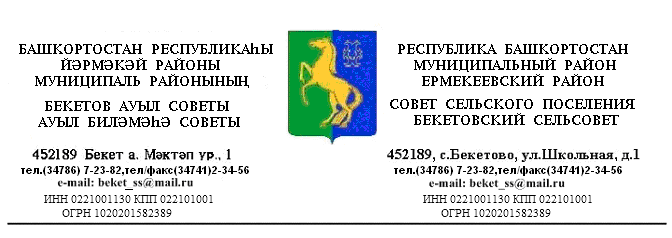        ҠАРАР                                                                     РЕШЕНИЕ   «06 » май   2013 й.                        №  23.9                        «06»  мая  .                                          Об утверждении Порядка организации и осуществления                                        приема граждан депутатами Совета   сельского поселения                                        Бекетовский сельсовет  муниципального района                                        Ермекеевский район Республики Башкортостан                В целях обеспечения реализации статьи 12.1. Закона Республики      Башкортостан от  № 162-з «О местном самоуправлении в сельском      поселении Бекетовский сельсовет муниципального района  Ермекеевский      район   Республике Башкортостан», статьи 8 Закона Республики Башкортостан      от    № 575-з «О гарантиях осуществления полномочий депутата,      члена выборного органа, выборного должностного лица местного      самоуправления»,   Уставом сельского поселения Бекетовский сельсовет      муниципального района Ермекеевский район Республики Башкортостан Совет    сельского поселения Бекетовский сельсовет муниципального района     Ермекеевский район Республики Башкортостан  решил :Утвердить Порядок организации и осуществления приема граждан    депутатами Совета сельского поселения Бекетовский сельсовет     муниципального района Ермекеевский район Республики Башкортостан      (приложение).     2.    Настоящее решение опубликовать (разместить)   в сети общего доступа   «Интернет» на официальном сайте Администрации сельского поселения     Бекетовский сельсовет муниципального района Ермекеевский район     Республики Башкортостан www.spbeketovo.ru и обнародовать на     информационном стенде в здании Администрации     сельского поселения Бекетовский сельсовет муниципального района    Ермекеевский  район Республики Башкортостан.      3.Контроль за исполнением данного решения возложить на главу сельского поселения .     4. Настоящее решение вступает в силу со дня его официального опубликования (обнародования).        Глава сельского поселения                                  З.З.Исламова ПРИЛОЖЕНИЕк решению Советасельского поселения Бекетовский сельсовет муниципального района Ермекеевский район Республики Башкортостан от 06.05.2013. № 23.9Порядок организации и осуществления приема граждан депутатами Совета сельского поселения Бекетовский сельсовет муниципального района Ермекеевский район Республики Башкортостан  Прием граждан депутатами Совета  сельского поселения Бекетовский сельсовет муниципального района Ермекеевский район Республики Башкортостан (далее – прием) – форма деятельности депутата Совета сельского поселения Бекетовский сельсовет муниципального района Ермекеевский район Республики Башкортостан (далее – депутат). Прием ведется в целях реализации закрепленных Конституцией Российской Федерации прав граждан на обращение в органы местного самоуправления и на участие граждан в осуществлении местного самоуправления. 2. Прием граждан депутатами осуществляется в соответствии с Федеральными законами от  № 131-ФЗ «Об общих принципах организации местного самоуправления в Российской Федерации», от  № 59-ФЗ «О порядке рассмотрения обращений граждан Российской Федерации», иными федеральными законами, Законами Республики Башкортостан от  № 162-з «О местном самоуправлении в Республике Башкортостан», от  № 575-з «О гарантиях осуществления полномочий депутата, члена выборного органа, выборного должностного лица местного самоуправления», Уставом сельского поселения Бекетовский сельсовет муниципального района Ермекеевский район Республики Башкортостан, настоящим Порядком и иными муниципальными правовыми актами.	3. Прием может осуществляться в администрации сельского поселения           Бекетовский сельсовет муниципального района Ермекеевский район Республики         башкортостан или по  основному месту работы депутата.3.1. Депутат пользуется правом на обеспечение соответствующих условий для  образования выделяет депутату помещение с телефоном. 3.2. Организационно-техническое обеспечение приема осуществляется администрацией сельского поселения Бекетовский сельсовет муниципального района Ермекеевский район РБ.4. Депутат обязан вести прием регулярно не реже 1 раза в месяц, за исключением перерывов в работе Совета. 5. Депутат ведет прием лично. 6. Депутат ведет прием в соответствии с настоящим Порядком и Графиком приема депутатами Совета сельского поселения Бекетовский сельсовет муниципального района Ермекеевский район РБ (далее – График приема).6.1. График приема утверждается решением Совета сельского поселения Бекетовский сельсовет муниципального района Ермекеевский район на квартал.6.2. График приема содержит следующие сведения о каждом депутате:1) фамилию, имя, отчество депутата;2) номер избирательного округа, от которого избран депутат, с указанием адресов, входящих в избирательный округ либо сведения об избирательном объединении, политической партии, выдвинувшей список кандидатов;3) место и время проведения приема. 6.3. Продолжительность времени приема, установленная Графиком приема, не может составлять менее  6.4. График приема в течение 7 дней после дня его утверждения публикуется в официальном печатном средстве массовой информации, а также на сайте сельского поселения Бекетовский сельсовет муниципального района Ермекеевский район в сети «Интернет». В случае невозможности официального опубликования график приема подлежит официальному обнародованию в зданииадминистрации в течение 7 дней после дня его утверждения.7. Прием участников и инвалидов Великой Отечественной войны и ветеранов труда проводится вне очереди. 8. При личном приеме:8.1. Гражданин предъявляет документ, удостоверяющий его личность.8.2. Депутат заполняет карточку личного приема граждан (приложение к настоящему Порядку). 9. В ходе приема гражданин вправе обратиться к депутату с устным или письменным обращением. 9.1. В целях организации контроля за рассмотрением устных обращений граждан, краткое содержание устного обращения заносится депутатом в карточку личного приема граждан.9.2. В случае, если изложенные в устном обращении факты и обстоятельства являются очевидными и не требуют дополнительной проверки, ответ на обращение с согласия гражданина может быть дан устно в ходе приема. В остальных случаях дается письменный ответ по существу поставленных в обращении вопросов.9.3. Подготовка письменного ответа на устное обращение, поступившее в ходе приема, осуществляется в соответствии с правилами, установленными для рассмотрения письменных обращений. 9.4. Письменное обращение, принятое в ходе приема, подлежит регистрации и рассмотрению в порядке, установленном Федеральным законом «О порядке рассмотрения обращений граждан Российской Федерации».10. При рассмотрении обращения не допускается разглашение сведений, содержащихся в обращении, а также сведений, касающихся частной жизни гражданина без его согласия.11. В случае если в обращении содержатся вопросы, решение которых не входит в компетенцию депутата, гражданину дается разъяснение, куда и в каком порядке ему следует обратиться.12. В ходе приема гражданину может быть отказано в дальнейшем рассмотрении обращения, если ему ранее был дан ответ по существу поставленных в обращении вопросов.13. Материалы приема хранятся в сельском поселении Бекетовский сельсовет муниципального района Ермекеевский район не менее 5 лет.14. Депутат ежегодно не позднее первого квартала года, следующего за отчетным, представляет в Совет  сельского поселения Бекетовский сельсовет муниципального района Ермекеевский район отчет о работе с населением. 14.1.Отчет о работе с населением должен включать, в том числе, анализпоступивших обращений на личном приеме граждан и сведения о принятых мерах.ПРИЛОЖЕНИЕк решению Советасельского поселения Бекетовский сельсовет муниципального района Ермекеевский район Республики Башкортостан от 06.05.2013. № 23.9Совет                              сельского поселения Бекетовский сельсовет муниципального                              района Ермекеевский район Республики БашкортостанКарточка личного приема гражданина депутатом Совета сельского поселения Бекетовский сельсовет муниципального   района Ермекеевский район Республики Башкортостан№Дата приемаФ.И.О. гражданина,адрес места жительстваКраткое содержание обращенияФ.И.О. депутата Результат рассмотрения обращенияДата ответа на обращение;форма ответа на обращение (устная/письменная)Подпись депутата Подпись гражданина